1ST WILTSHIRE OPEN VETS SANDPAPER BAT TOURNAMENTWhen: Sunday 27th January 2019
Starts: 9.30am (practice from 9:00am), at: The Sports Hall, Dauntsey’s School, High Street, West Lavington, Wiltshire, SN10 4HE.Wiltshire Vets Committee: Albert Bolhuis, Simon Cutler, Julie Dean, Kevin Edwards, Noel Sewell.32-player tournament only – the first 32 entries received!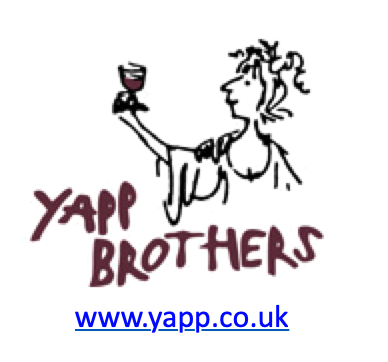 Monies raised go to the Wiltshire Junior Development FundPRIZES KINDLY DONATED BY YAPP BROTHERSCLOSING DATE FOR ENTRIES: MID-DAY, WEDNESDAY 23rd JANUARY 2019If for any reason, you are unable to attend after entering, please advise Kevin Edwards,Telephone 07968 312250, email kedwards@obconsulting.comAll matches shall be best of 5 games up to 11 and governed by the Laws of Table Tennis as adopted by TTE. All bats supplied - bats must be left on the table after each end – all bats are identical.Matches are played with orange 3* celluloid balls.Once in each match the server may choose to serve with the white 3* celluloid ball – if they win the point it scores double. (This can only be used when the server has 8 points or less in the game).This is a 32-player tournament, split into 8 groups of 4.  Winner and Runner Up of each group go into the main knockout, whilst 3rd and 4th go into the plate knockout. If players are equal on wins, then head-2-head result, then lowest games against, then lowest points against, then single coin toss winner goes forward.Players will be required to assist in umpiring.All entrants must have attained the age of 40 before 1st January 2018.Outside footwear may not be worn in the hall and only non-marking indoor shoes will be permitted.Absolutely NO SMOKING IS ALLOWED ON ANY PART OF THE SITE. Be aware that security cameras are monitoring the whole of the site. No food or drink (other than your personal drinks bottle) is allowed in the Sports Hall.  There is a general area set aside for food and drink to be consumed.  Tea, coffee and biscuits will be provided.To enter, please either complete the form below, tear off and post to Kevin Edwards, 3 Courtyard Barns, Brook Hall Farm, North Bradley, Wiltshire BA14 9PT, or email your details as below to kedwards@obconsulting.com The Entry fee is £8. Please pay by cheque payable to ‘Wiltshire Veterans TTA’ sent to Kevin Edwards at the address above or by Bank Transfer: ACCOUNT NAME: Wiltshire Veterans Table Tennis Association, SORT CODE: 40-17-17, and ACCOUNT NO. 71583565 (You need to include the ENTRY NAME as the reference and send an email to kedwards@obconsulting.com to confirm payment.)Please insert details below:If you agree to the use of media from the events, please indicate here. I understand that the organisers of the 1st Wiltshire Open Veterans Sandpaper Bat Tournament accept no responsibility for players and spectators in the event of accident and/or loss of personal effects and I hereby accept these conditions.
 Signed............................................................................................................................https://www.tabletennis365.com/WiltshireVets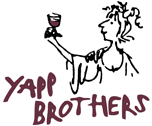 “There are wines at Yapp Brothers that you simply cannot find anywhere else.”Daily TelegraphIf you are after characterful wines from small independent wine makers, you’re in the right place.Founded in 1969, Yapp Brothers Wine Merchants is widely recognised as the UK’s leading importer of French regional wines and was named Specialist Wine Merchant of the Year for the Rhône, Specialist Wine Merchant of the Year for the Loire and Specialist Wine Merchant of the Year for Languedoc-Roussillon at the International Wine Challenge Awards in July 2018. The company is rated as being one of the 'Top Ten Online Wine Merchants in the UK' by The Independent.From its premises in Mere, Wiltshire, Yapp Brothers runs a busy shop, mail order and internet operation. As well as providing wine, cellaring and advice to private customers, Yapp Brothers supplies many of the best restaurants in the UK encompassing over 50 Michelin stars and hosts a range of tastings & dinners at these establishments around the country.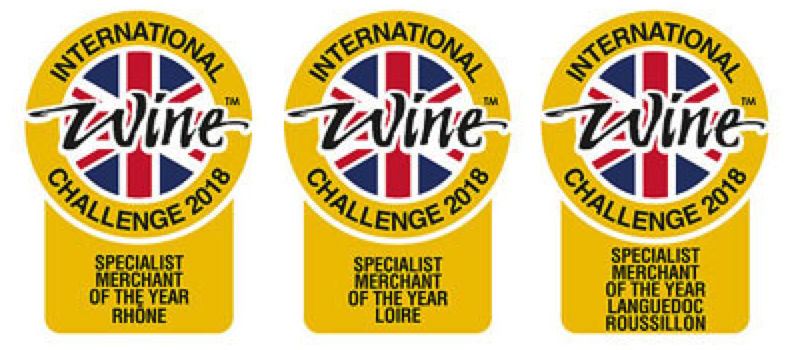 Name & addressD.O.B.Contact tel:Email: